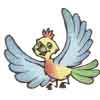 Азбука позитивного родителя.Авторитет родителей – краеугольный камень в воспитании.Будьте немного волшебником.Всегда говорите детям правду.Гибкость, как и твердость, необходима в воспитании.Друзья ваших детей – самые желанные гости в доме.Если хотите, чтобы Вас услышали, говорите тихо.Живите увлечениями детей.Забудьте о физическом наказании.Играйте вместе с детьми.Как здорово, если у Вашего ребенка есть братик или сестренка.Любовь родителей – самый нужный витамин.Мечтайте вместе с детьми.Не сравнивайте своих детей с другими детьми.Ошибайтесь, детям нужно знать, что родители тоже ошибаются.Помните, вы – самый главный человек в жизни ребенка.Радуйтесь даже маленькому успеху ребенка.Создавайте банк счастливых семейных воспоминаний.Творчество – норма жизни в семье.Успех воспитания – в единстве родителей.Фотографируйте, записывайте, снимайте… дети растут очень быстро.Хвалите ребенка.Четко определяйте свои требования к ребенку.Шалите с детьми и как дети.Щедрость души родителей – основа нравственного воспитания ребенка.Энтузиазм и энергия – ваши лучшие помощники.Юмор – спасательный круг в море родительских проблем.Я     могу     быть    позитивным     родителем!